Picture 1. Causes of death in US, 2013. 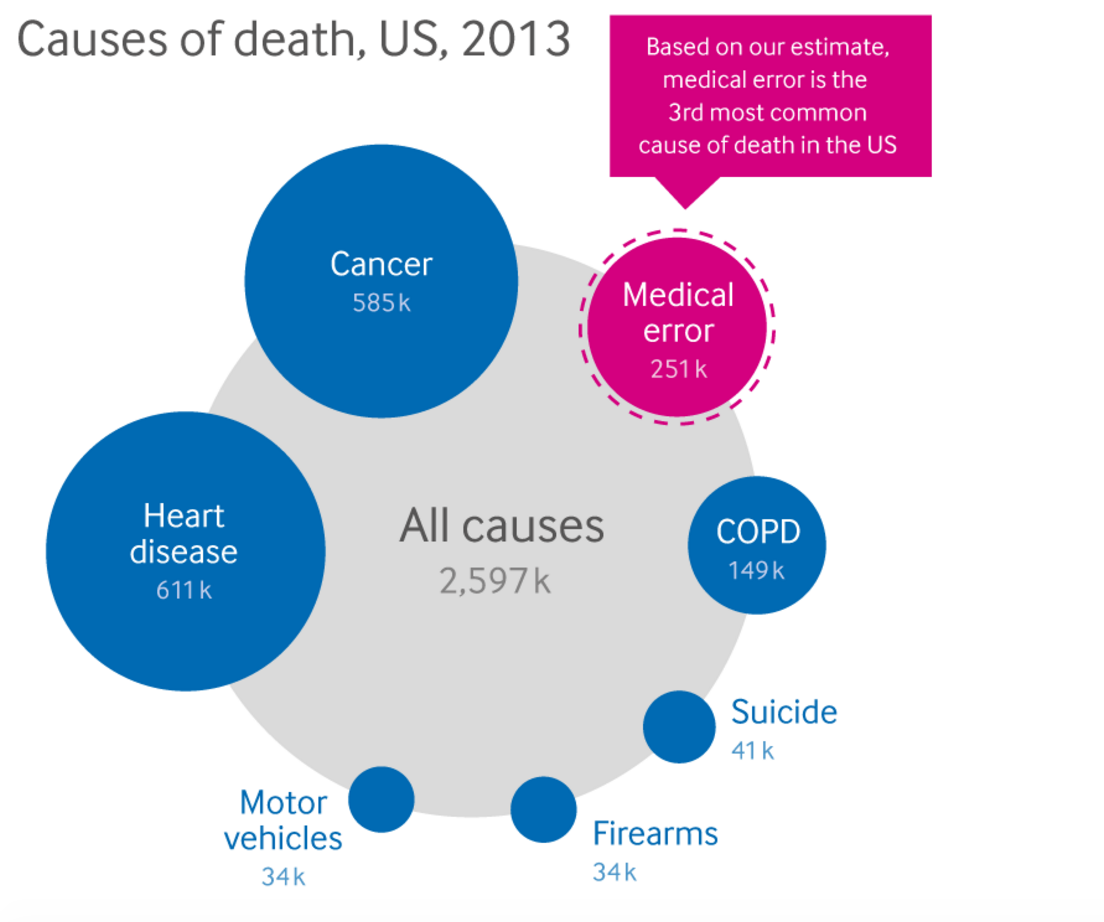 